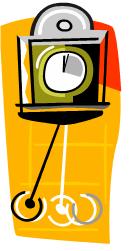 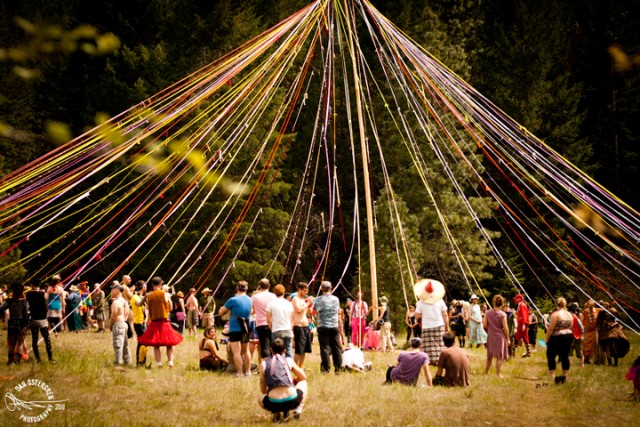 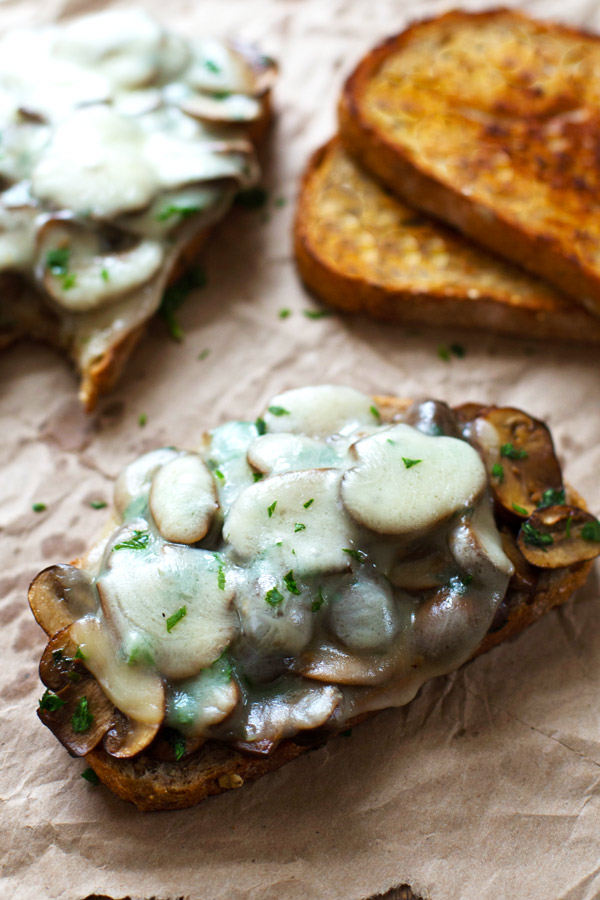 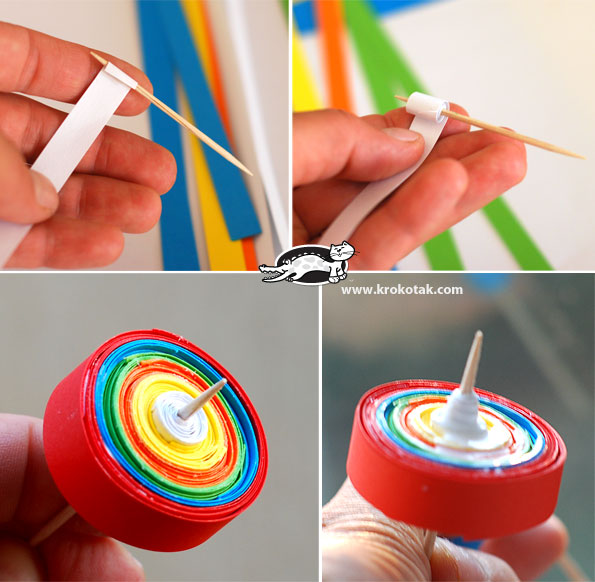 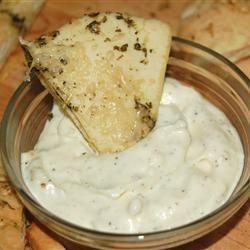 How To Escape An Attacker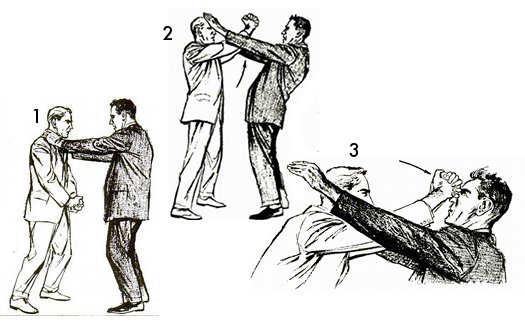 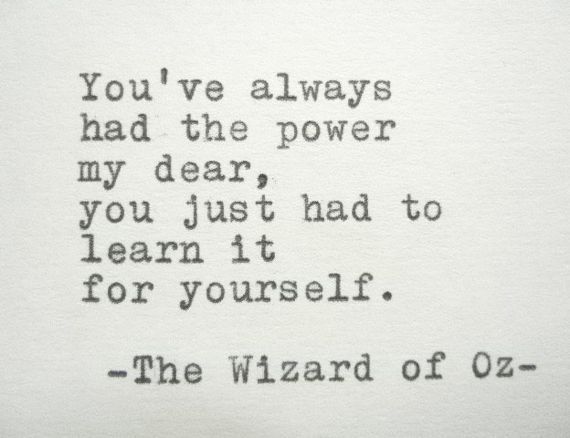 